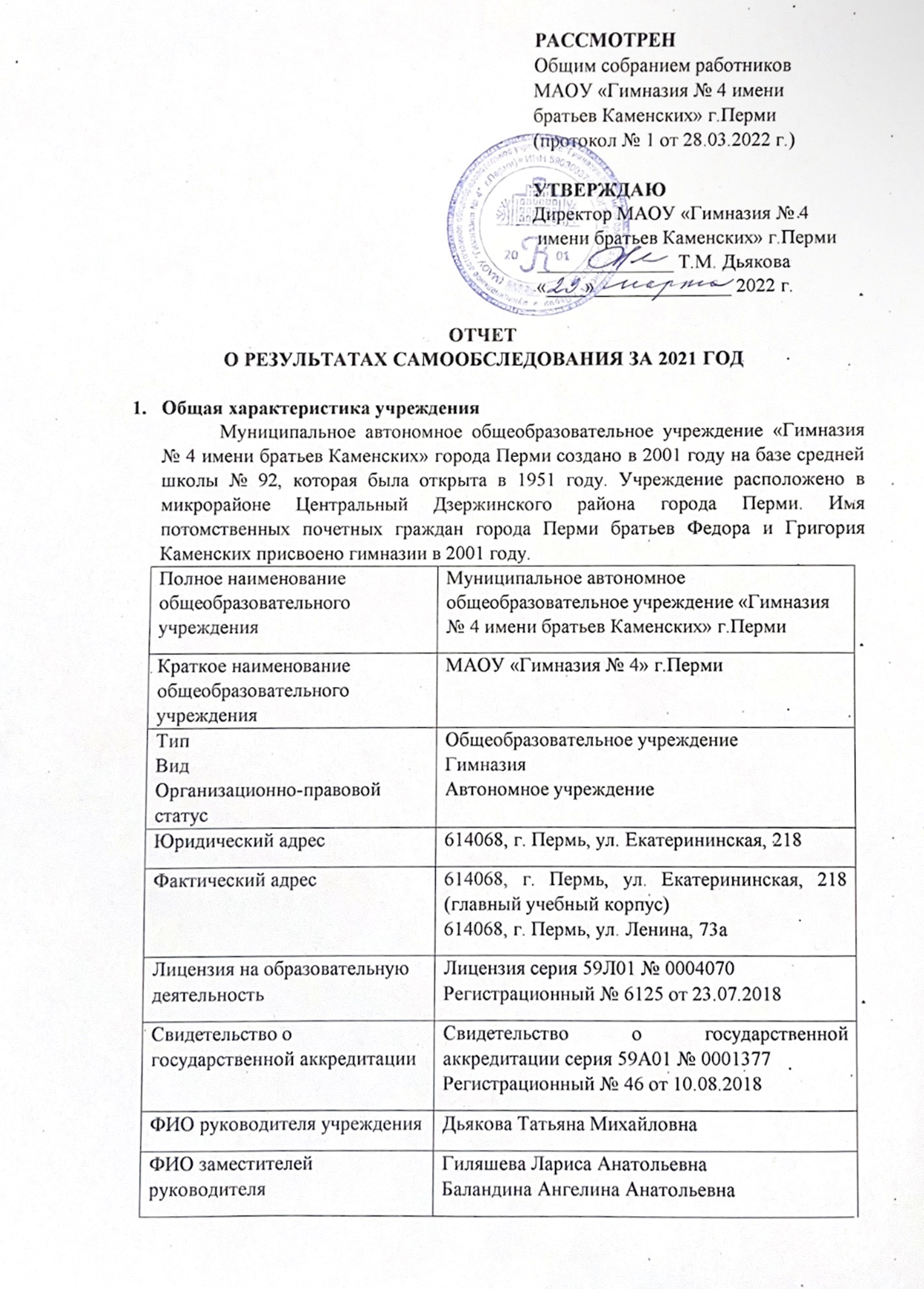 Характеристика контингента обучающихся      На 01 января 2022 года в гимназии обучается 712 человек в 27 классах, в том числе в начальной школе   262 человека, в основной школе – 352 человека, в старшей школе –98 человек. Средняя наполняемость классов составляет 26 человек.      В учреждении сформирован социальный паспорт. На 01 января в учреждении обучается 86 детей из многодетных семей, 5 детей из многодетных малообеспеченных семей, 11 детей из малоимущих семей.       Прием в 1 класс гимназии осуществляется на основании нормативных документов федерального и муниципального уровней, в том числе на основании приказа Министерства просвещения Российской Федерации от 02.09.2020 года № 458 «Об утверждении Порядка приема на обучение по образовательным программам начального общего, основного общего и среднего общего образования».       В 5-9 классы с углубленным  изучением предметов  на свободные места и в 10-11 классы с профильным обучением  организуется индивидуальный отбор учащихся в соответствии с нормативными документами федерального и регионального уровней, а также в соответствии с локальным нормативным актом учреждения.Система управления гимназией      Управление гимназией осуществляется в соответствии с Федеральным Законом «Об образовании в Российской Федерации» от 29.12.2012 № 273-ФЗ, Федеральным Законом «Об автономных учреждениях» от 03.11.2006 № 174-ФЗ, Уставом учреждения, локальными нормативными актами на основе принципов единоначалия и самоуправления.      Коллегиальными органами управления учреждением, обеспечивающими государственно-общественный характер управления, являются Общее собрание работников, Педагогический совет, Наблюдательный совет, полномочия которых определяются Уставом МАОУ «Гимназия № 4 имени братьев Каменских» г.Перми.       Вопросы, касающиеся прав и обязанностей обучающихся, рассматриваются коллегиальными и представительными органами учреждения с учетом мнения обучающихся и их родителей.Результаты образовательной деятельности в 2020-2021 учебном годуВ гимназии реализуются следующие образовательные программы:Основная образовательная программа начального общего образования (1-4 классы)Основная образовательная программа основного общего образования (5-9 классы)Основная образовательная программа среднего общего образования (10-11 классы).Образовательные программы разработаны на основе требований к результатам обучения, содержанию образования и условиям обучения, содержащимся в Федеральных государственных образовательных стандартах нового поколения (ФГОС).    В МАОУ «Гимназия № 4 имени братьев Каменских» г. Перми ежегодно проводится мониторинг качества образования, который включает как процедуры федерального и регионального уровней, так и институционального. 4.1. Результаты Всероссийских проверочных работ     В целях обеспечения мониторинга качества образования, диагностики достижения предметных и метапредметных результатов обучения, диагностики уровня общеобразовательной подготовки учащихся в соответствии с требованиями ФГОС в 2021году  были проведены всероссийские проверочные работы (ВПР):для 11 классов (в режиме апробации) -  по английскому языку и физике; для 8 классов  - по русскому языку, математике,  физике, химии, географии, истории;для  7 классов – по русскому языку, математике, географии, истории, биологии, физике, обществознанию, английскому языку, ;для  6 классов – по русскому языку, математике, истории, биологии, географии, обществознанию; для  5 классов – по русскому языку, математике, биологии, историидля 4 классов – русскому языку, математике, окружающему миру.Содержание	ВПР	соответствует Федеральному государственному образовательному стандарту (далее - ФГОС). Итоги работы позволяют оценить не только предметные результаты обучения учащихся 5-8-х классов, но метапредметные результаты, в том числе уровень сформированности универсальных учебных действий (далее - УУД) и овладения межпредметными понятиями.Ниже в таблицах приведены результаты ВПР 2020 и 2021 годов, динамика среднего балла. Ключевыми особенностями работ для обучающихся являлись соответствие ФГОС, использование заданий открытого типа и отбор для контроля наиболее значимых аспектов подготовки как с точки зрения использования результатов обучения в повседневной жизни, так и с точки зрения продолжения образования. Педагогическим советом гимназии принято решение о необходимости внесения изменений в рабочие программы на 2021-2022 учебный год по учебным предметам для устранения пробелов в знаниях обучающихся на основе данных о выполнении отдельных заданий. 4.2. Результаты государственной итоговой аттестации в 9-х классах                                   (формат ОГЭ)В связи с эпидемиологической ситуацией, сложившейся в результате распространения новой коронавирусной инфекции, государственная итоговая аттестация в 9 классе в 2021 году проводилась в особых условиях. В 2021 году выпускники сдавали два обязательных экзамена (русский язык и математика) в пунктах проведения экзаменов и на базе образовательных учреждений с 18 по 21 мая были проведены контрольные работы по выбору обучающихся. Результаты основного государственного экзамена по основным предметамРезультаты ОГЭ в динамике В таблице не представлены результаты ОГЭ за 2020 год, т.к. проведение государственной итоговой аттестации в 2019-2020 учебном году было отменено  в связи с неблагоприятной эпидемиологической ситуацией. Из 52 учащихся, сдававших ОГЭ по русскому языку, 8 человек справились с экзаменационными заданиями на 100 баллов: Вшивкова Полина (9А), Лихачева Екатерина (9А), Хамхоев Тимур (9А), Щукин Клим (9А), Бердоносова Алиса (9Б), Жуков Дмитрий (9Б), Черемных Ксения (9Б), Шураков Дмитрий (9Б). Из 52 девятиклассников, сдававших экзамен по математике, 12 человек (23%) получили высокобалльный результат в диапазоне 96-92 балла, 9 человек (17%) сдали экзамен с результатом 89-82 балла. По результатам ОГЭ-2021 можно отметить сохранение положительной динамики по математике (+3,63 балла). В качестве отрицательной тенденции можно отметить снижение среднего балла по русскому языку (- 6,46 балла).Контрольные работы по предметам по выбору в 9-х классахКонтрольные работы по выбору обучающихся проводились по одному учебному предмету из перечня: физика, химия, биология, литература, география, история, обществознание, информатика и ИКТ, иностранный язык (английский). Самыми выбираемыми предметами в гимназии являются обществознание (30,8%), физика (17,3%), английский язык (15,4%). Выбор обучающимися предметов для выполнения контрольных работ представлен в таблице. Результаты контрольных работ в 9-х классахИтоговые результаты контрольных работ отражены в сводной таблице по предметам. Из 52 выпускников 9-х классов 15 человек получили аттестаты особого образца: Акулова Дарья (9А), Зубкова Александра (9А), Вшивкова Полина (9А), Калинина Валерия (9А), Лихачева Екатерина (9А), Панчеха Софья (9А), Рожина Софья (9А), Саморуков Даниил (9А), Шепель Владислава (9А), Бердоносова Алиса (Б), Верин Александр (9Б), Галкина Анастасия (9Б), Талипова Алина (9Б), Шипов Александр (9Б), Шураков Дмитрий (9Б).Из 52 выпускников 9-х классов 41 ученик продолжил обучение в 10 классе гимназии, 9 человек продолжили обучение в других образовательных учреждениях города, 2 человека сменили образовательное учреждение в связи со сменой места жительства. Дополнительно в 10 класс принято 5 человек, получивших основное общее образование в других образовательных организациях города и края.По итогам государственной итоговой аттестации по программам основного общего образования по русскому языку результат выше среднего по параллели получили 46% девятиклассников (диапазон значений 94-100 баллов), по математике результат выше среднего по параллели получили 50% выпускников (диапазон результатов экзамена 76-96 баллов). Результаты государственной итоговой аттестации в 11-х классах                                   (формат ЕГЭ)В связи с эпидемиологической ситуацией, сложившейся в результате распространения новой  коронавирусной инфекции, государственная итоговая аттестация в 11 классе в 2021 году проводилась в особых условиях. В 2021 году выпускники, не поступающие в ВУЗы РФ, сдавали два обязательных экзамена (русский язык и математика) в форме ГВЭ (государственный выпускной экзамен). В МАОУ «Гимназия № 4 имени братьев Каменских» г. Перми подавляющее большинство выпускников ориентировалось на продолжение образования в высших профессиональных учебных заведениях Российской Федерации, одна выпускница – на поступление в колледж Канады. Таким образом, из 43 выпускников  42  сдавали единый государственный экзамен (ЕГЭ),          1 человек сдавал ГВЭ. В таблице представлена информация о выборе предметов ЕГЭ выпускниками 2021 года, основных результатах аттестации.25 выпускников по сумме трех предметов ЕГЭ (русский язык + 2 предмета по выбору)  набрали более 225 баллов.  Максимальное количество баллов получила Колчанова Полина – 291 балл.Из 43 выпускников 11-х классов 10 человек получили аттестаты особого образца и медали  «За особые успехи в учении»: Гореликова Анастасия, Клемешова Марина, Пикулева Марина, Тиунова Надежда, Алфеева Виктория, Арапова Елена, Бадаева Екатерина, Колчанова Полина, Подгорная Арина, Хизриев Андрей. Результаты ЕГЭ в динамике     Ниже в диаграммах представлены результаты ЕГЭ в сравнительной динамике за 3 года, в разрезе образовательного учреждения, города Перми, Пермского края. ЕГЭ-2021, математика ЕГЭ-2021, русский языкИз 42 учащихся, сдававших ЕГЭ по русскому языку, 5 человек справились с экзаменационными заданиями на 100 баллов, 28 человек имеют результат в диапазоне 86-98 баллов. ЕГЭ- 2021, физикаЕГЭ-2021, химияЕГЭ-2021, информатика ЕГЭ-2021, биологияЕГЭ-2021, историяЕГЭ-2021, английский язык ЕГЭ-2021, обществознаниеЕГЭ-2021, литератураПо результатам  ЕГЭ-2021 можно отметить сохранение положительной динамики по русскому языку (+3,7 балла) и литературе (+0,7 балла), значительную положительную динамику по обществознанию (+8,2 балла), по физике (+13 баллов), по истории (+22,1 балла). В качестве отрицательной тенденции можно отметить снижение среднего балла по математике (- 2,9 балла), значительное снижение по информатике (-9,7 балла), по химии   (-19,7 балла).    Из 43 выпускников 2 человека будут получать среднее специальное образование, 41 поступил в высшие учебные заведения, из них 35 человек обучаются на бюджетной основе. Наиболее выбираемые ВУЗы для получения высшего профессионального образования: ПГНИУ (14 человек), ВШЭ (3 человека), ПНИПУ (2 человека). 28 выпускников продолжат обучение в ВУЗах и колледжах Перми, 5 человек в ВУЗах Москвы, 3 – в ВУЗах Санкт-Петербурга, 2 – в ВУЗах Екатеринбурга, по 1 человеку в ВУЗах Челябинска и Владивостока, 2 человека получают образование за рубежом (Германия, Канада).  Результаты предметных и метапредметных олимпиад и конкурсов         МАОУ «Гимназия № 4 имени братьев Каменских» г.Перми традиционно уделяет большое внимание работе с одаренными детьми, организуя олимпиадное движение, участие в очных и дистанционных олимпиадах конкрсах.Учащиеся гимназии в 2020-2021 учебном году участвовали в следующих олимпиадах:Всероссийская олимпиада школьниковОлимпиады высших учебных заведений (из перечня Министерства просвещения)Молодежные предметные чемпионатыИгры-конкурсыДистанционные олимпиады Метапредметные олимпиадыВсероссийская олимпиада школьников           В 2020-2021 учебном году ученики гимназии приняли участие в трех  этапах Всероссийской олимпиады школьников по 14 предметам: английский язык, биология, география, информатика и ИКТ, искусство (МХК), история, литература, математика, ОБЖ, обществознание, право, русский язык, физика, химия. Всего в школьном этапе олимпиады приняло участие 679 учащихся  из 4-11 классов, в муниципальном этапе 111 учеников 7-11 классов, в региональном этапе – 32 ученика 9-11 классов. Победителями  и призерами регионального этапа Всероссийской олимпиады школьников стали учащиеся:Русский языкЧудинова Олеся 9 класс - призерИсторияЛебедев Максим 10 класс - победительГеографияШураков Дмитрий 10 класс - призерИскусствоРожина Софья 10 класс - призерБиологияПопова Полина 11 класс - призерЛитератураРожина Софья 10 класс – призерОбществознаниеОнянова Алина 9 класс - призерЧудинова Олеся 9 класс - призерШураков Дмитрий 10 класс - победитель     Победители и   призеры регионального этапа Всероссийской олимпиады школьников, ученики 9 и 10 классов, были направлены на учебно-тренировочные сборы для подготовки к участию в олимпиаде в следующем учебном году.Молодежные предметные чемпионаты      Результаты участия гимназистов в Молодежных предметных чемпионатах, организуемых НП «Центр развития одаренности» в Пермском крае:   Популярным в гимназии являются региональные игры-конкурсы:       Ученики 1-4 классов в 2020-2021 учебном году приняли участие в 32 олимпиадах и конкурсах разных уровней.  Наиболее популярными среди учащихся младших классов являются интеллектуальные международные конкурсы «ЭМУ»:  4.5.  Результаты научно-исследовательской и проектной деятельности          Традиционным для гимназии стало проведение научно-практических конференций «Хочу все знать!» для учащихся 1-4 классов, «Старт в науку XXI века» для учащихся 5-11 классов. Лучшие работы отбираются для участия в региональных и всероссийских конференциях.      В 2021 году работа ученицы 11 класса Алфеевой Вероники (учитель Иванова С.М.) была представлена на II краевой научно-практической конференции «Старт в науку XXI века» и опубликована в сборнике работ Пермского федерального исследовательского центра УрО РАН;  3 работы по литературе были представлены на всероссийской конференции имени Вернадского; 36 учеников начальных классов стали победителями или призерами краевого конкурса исследовательских работ «Муравей», 19 работ учеников гимназии были награждены дипломами призеров и победителей различных дистанционных конкурсов.Результаты международной сертификации по английскому языку       В течение нескольких лет учащиеся гимназии принимают участие в  сдаче международных кембриджских экзаменов по английскому языку на базе языкового центра «Британия». В связи с пандемией коронавируса подготовка к экзаменам проводилась, в основном, в дистанционном формате, поэтому количество участников было ниже, чем в предыдущие годы: 14 человек по сравнению с 32, 45 в 2018, 2019 годах. Результаты инновационной деятельности учреждения          В мае 2019 года муниципальное автономное общеобразовательное учреждение  «Гимназия № 4 имени братьев Каменских»  города Перми вошло в число 108 общеобразовательных учреждений России, ставших базовыми школами Российской академии наук (РАН). Проект был инициирован РАН в целях создания в этих образовательных организациях особой образовательной среды, способствующей выявлению и развитию талантливых детей, склонных к интеллектуальной, проектной и исследовательской деятельности. В гимназии разработана инновационная программа, прошедшая утверждение научно-методическим советом при Министерстве образования и науки Пермского края.       С 2019 года гимназия является участницей краевого проекта «ЭПОС. Школа», цель которого – создание единой информационного-образовательной электронной системы Пермского края, включающей электронные дневники и журналы, систему коммуникации участников образовательного процесса, электронные учебные и методические материалы.       В 2021 году гимназии присвоен статус федеральной инновационной  площадки по реализации программы «Пиктомир» для младших школьников. Программа направлена на развитие алгоритмических навыков детей, обучение способам программирования.       Гимназия  активно внедряет механизмы цифровой образовательной среды:100% учащихся вовлечены в деятельность по ведению личного электронного  портфолио; 100% учащихся зарегистрированы и работают на цифровых образовательных платформах;Расширяются возможности использования электронной карты школьника; учащиеся гимназии используют ЭКШ как пропуск на территорию и в здание гимназии, как электронный формуляр в библиотеке, как средство оплаты услуг питания;В деятельность учреждения внедрены элементы электронной библиотеки и электронной учительской;Организован внутренний электронный документооборот;Педагоги гимназии активно используют электронные образовательные ресурсы в образовательной практике; В целях повышения квалификации педагогов и других сотрудников учреждения стали шире использоваться вебинары, видеоконференции, видеоуроки.Качество кадрового, учебно-методического, библиотечно-информационного обеспечения           Педагогический коллектив гимназии состоит из 40 человек, 38 из них имеют высшее образование, 2 – среднее специальное образование. На высшую квалификационную категорию аттестовано 23 человека, на первую – 11.        В гимназии работают 4 Заслуженных учителя РФ, 8 человек награждены отраслевыми наградами «Отличник просвещения РФ», «Почетный работник образования РФ».            Гимназия располагает библиотечно-информационным центром, оснащенным при участии компании «Лукойл». В последние годы значительно обновляется  фонд учебной литературы. Все приобретаемые учебники соответствуют федеральному перечню, выбор приобретаемых учебников согласовывается с методическими объединениями педагогов.           Основной формой методической работы в гимназии являются методические объединения, целью которых является повышение профессионального уровня учителя. Все методические объединения возглавляют учителя высшей квалификационной категории, обладающие большим опытом педагогической и научно-методической деятельности.            МАОУ «Гимназия № 4 имени братьев Каменских» г.Перми входит в состав двух университетских округов: Пермского государственного научно-исследовательского университета и Пермского филиала Высшей школы экономики, - активно участвует в мероприятиях университетов и кафедр.     По результатам муниципального рейтинга образовательных учреждений                              в 2020-2021 учебном году «Гимназия № 4 имени братьев Каменских» г.Перми занимает 4 место, по результатам рейтинга общеобразовательных организаций Пермского края – 5 место.ПОКАЗАТЕЛИ ДЕЯТЕЛЬНОСТИМАОУ «Гимназия №4 имени братьев Каменских» г.Пермиза 2021 годКласс Средний балл по предметам 2020 г.Средний балл по предметам 2020 г.Средний балл по предметам 2020 г.Средний балл по предметам 2020 г.Средний балл по предметам 2020 г.Средний балл по предметам 2020 г.Средний балл по предметам 2020 г.Средний балл по предметам 2020 г.Класс русский языкматематикаокр.мирбиологияисториягеографияобществознфизика5 (за 4)33,2916,9727,93-----max382032-----6 (за 5)37,9315,32-18,1711,88---max4520-2915---7 (за 6)37,839,53-15,9112,7824,9117,34max5116-282037238 (за 7)34,8113,8-14,3713,5719,2811,667,86max4719-28253723189 (за 8)37,7515,64------max5125------Класс Средний балл по предметам 2021 г.Средний балл по предметам 2021 г.Средний балл по предметам 2021 г.Средний балл по предметам 2021 г.Средний балл по предметам 2021 г.Средний балл по предметам 2021 г.Средний балл по предметам 2021 г.Средний балл по предметам 2021 г.Средний балл по предметам 2021 г.Средний балл по предметам 2021 г.Класс русский языкматематикаокр.мирбиологияисториягеографияобществознфизикахимияанглийский язык434,4518,6330,68-------max382032-------540,5716,12-22,4512,75---max4520-2915---643,8410,21-19,9412,1626,517,09---max5116-28203723---739,2313,45-21,4714,4626,9618,19,45-26,04max4719-3625372318-30839,4816,31--20,5827,63-9,1824,45-max5125-362440251836-Класс Динамика среднего балла в сравнении с 2020 годом Динамика среднего балла в сравнении с 2020 годом Динамика среднего балла в сравнении с 2020 годом Динамика среднего балла в сравнении с 2020 годом Динамика среднего балла в сравнении с 2020 годом Динамика среднего балла в сравнении с 2020 годом Динамика среднего балла в сравнении с 2020 годом Динамика среднего балла в сравнении с 2020 годом Динамика среднего балла в сравнении с 2020 годом Динамика среднего балла в сравнении с 2020 годом Класс русский языкматематикаокр.мирбиологияисториягеографияо/знаниефизикахимияанглийский язык4-1,16-1,66-2,75-------52,640,8-4,280,87-----66,010,68-4,03-0,621,59-0,25---74,42-0,35-7,10,897,686,441,59--81,730,67--------ОценкаОценкаОценкаОценка№ПредметКлассКол-воСр. баллТестовый баллКол-во 10023451Русский язык95230,8786,6580010422Математика95221,2774,170062026№ п/пЭкзаменкол-во«2»«2»«3»«3»«4»«4»«5»«5»№ п/пЭкзаменкол-вочел.%чел.%чел.%чел.%Русский язык5200001019%4281%Математика5200611,5%2038,5%2650%№ п/пЭкзамен2018г2018г2019г2019г2020г2021г2021г№ п/пРусский языкГ.4ПермьГ.4Пермь2020гГ.4ПермьРусский язык80,3990,11-83,6558,2Математика63,0770,54-74,1752,8ОценкаОценкаОценкаОценка№ПредметКол-воСр. баллТестовый баллКол-во 10023451Обществознание1633,3890,063012132Физика930,8962,33002433Английский язык864,7595,38000084Химия529,2072,80000415Информатика517,0085,40100146Биология435,2575,50000227История228,5077,00000118Литература236,0080,00000119География126,0066,0000001№ п/ппредмет кол-во«2»«2»«3»«3»«4»«4»«5»«5»№ п/ппредмет кол-вочел.%чел.%чел.%чел.%1Обществознание160016,25%212,50%1381,25%2Физика900222,22%444,44%333,33%3Английский язык80000,00%00,00%8100,00%4Химия50000,00%480,00%120,00%5Информатика50000,00%120,00%480,00%6Биология40000,00%250,00%250,00%7История20000,00%150,00%150,00%8Литература20000,00%150,00%150,00%9География10000,00%00,00%1100,00%Форма ГИА-11количество сдававшихпредметоценкаГВЭ1русский язык5ГВЭ1математика4Предмет Количество сдававшихСредний баллКоличество сдавших на 100 балловСредний балл по городу Пермирусский язык 4290,0575,5математикапрофильный уровень2068,2-61,8литература776,7-66,3история886,7158,0биология965,1-55,3химия757,0-60,6физика774.2-58,6английский язык1776,6-73,2информатика870,0-69,3обществознание 1979,7-62,1всеговсего74,46№ п/пЭкзамен2018г2019г2020г2021гв динамике с прошлым годомРусский язык87,385,086,390,0+ 3,7  ↑История85,171,564,686,7+ 22,1 ↑↑Обществознание74,272,371,579,7+ 8,2 ↑Литература77,482,376,076,7+ 0,7↑Английский язык78,979,578,576,6- 1,9↓Физика66,367,561,274,2+ 13 ↑↑Информатика 80,878,879,770,0- 9,7 ↓↓Математика6472,471,168,2- 2,9↓Биология73,973,966,465,1- 1,3↓Химия63,973,976,757,0- 19,7 ↓↓Название чемпионатаКлассы-участникиКоличество участниковКоличество полученных призовых местЧемпионат по русскому языку2-1129014Чемпионат по литературе4-1115212Чемпионат «Старт»1-41998Чемпионат по математике2-41004Чемпионат по английскому языку5133Чемпионат по окружающему миру2-41603Чемпионат по химии9-10143Название игры-конкурсаКлассы-участникиКоличество участниковКоличество полученных призовых местКенгуру (математика)2-1024420Русский медвежонок (русский язык)2-1143430Чеширский кот (английский язык)5-115216Енот (естественные науки)2-1123937Лис (история)2-117420Почемучка1,2,417210 Название конкурсаКлассы-участникиКоличество участниковКоличество полученных призовых местЭМУ-ЭрудитСмелый раунд2-420312ЭМУ-ЭрудитБыстрый раунд2-420324ЭМУ-ЭрудитЛовкий раунд2-420313ЭМУ-ЭрудитУмный раунд2-420319ЭМУ-Специалист, литературное чтение2-41228ЭМУ-СпециалистРусский язык2-420318ЭМУ-СпециалистМатематика2-420311ЭМУ-СпециалистОкружающий мир2-420313ЭМУ-СпециалистАнглийский язык2-41226N п/пПоказателиЕдиница измерения1.Образовательная деятельность1.1Общая численность обучающихся7121.2Численность обучающихся по образовательной программе начального общего образования2621.3Численность обучающихся по образовательной программе основного общего образования3521.4Численность обучающихся по образовательной программе среднего общего образования981.5Численность/удельный вес численности обучающихся, успевающих на «4» и «5» по результатам промежуточной аттестации, в общей численности обучающихся83,37%1.6Средний балл государственной итоговой аттестации выпускников 9 класса по русскому языку86,651.7Средний балл государственной итоговой аттестации выпускников 9 класса по математике74,171.8Средний балл единого государственного экзамена выпускников 11 класса по русскому языку90,01.9Средний балл единого государственного экзамена выпускников 11 класса по математике68,21.10Численность/удельный вес численности выпускников 9 класса, получивших неудовлетворительные результаты на государственной итоговой аттестации по русскому языку, в общей численности выпускников 9 класса0/0%1.11Численность/удельный вес численности выпускников 9 класса, получивших неудовлетворительные результаты на государственной итоговой аттестации по математике, в общей численности выпускников 9 класса0/0%1.12Численность/удельный вес численности выпускников 11 класса, получивших результаты ниже установленного минимального количества баллов единого государственного экзамена по русскому языку, в общей численности выпускников 11 класса0/0%1.13Численность/удельный вес численности выпускников 11 класса, получивших результаты ниже установленного минимального количества баллов единого государственного экзамена по математике, в общей численности выпускников 11 класса0/0%1.14Численность/удельный вес численности выпускников 9 класса, не получивших аттестаты об основном общем образовании, в общей численности выпускников 9 класса0/0%1.15Численность/удельный вес численности выпускников 11 класса, не получивших аттестаты о среднем общем образовании, в общей численности выпускников 11 класса0/0%1.16Численность/удельный вес численности выпускников 9 класса, получивших аттестаты об основном общем образовании с отличием, в общей численности выпускников 9 класса15 человек/28,8%1.17Численность/удельный вес численности выпускников 11 класса, получивших аттестаты о среднем общем образовании с отличием, в общей численности выпускников 11 класса10 человек/23,3%1.18Численность/удельный вес численности обучающихся, принявших участие в различных олимпиадах, смотрах, конкурсах, в общей численности обучающихся100%1.19Численность/удельный вес численности обучающихся - победителей и призеров олимпиад, смотров, конкурсов, в общей численности обучающихся, в том числе:26%1.19.1Регионального уровня18%1.19.2Федерального уровня6%1.19.3Международного уровня2%1.20Численность/удельный вес численности обучающихся, получающих образование с углубленным изучением отдельных учебных предметов, в общей численности обучающихся352человек/49,4%1.21Численность/удельный вес численности обучающихся, получающих образование в рамках профильного обучения, в общей численности обучающихся98 человек/13,7%1.22Численность/удельный вес численности обучающихся с применением дистанционных образовательных технологий, электронного обучения, в общей численности обучающихся712/100%1.23Численность/удельный вес численности обучающихся в рамках сетевой формы реализации образовательных программ, в общей численности обучающихся0/0%1.24Общая численность педагогических работников, в том числе:40 человек1.25Численность/удельный вес численности педагогических работников, имеющих высшее образование, в общей численности педагогических работников38 человек/95,0%1.26Численность/удельный вес численности педагогических работников, имеющих высшее образование педагогической направленности (профиля), в общей численности педагогических работников40 человек/95,0%1.27Численность/удельный вес численности педагогических работников, имеющих среднее профессиональное образование, в общей численности педагогических работников2 человека/5%1.28Численность/удельный вес численности педагогических работников, имеющих среднее профессиональное образование педагогической направленности (профиля), в общей численности педагогических работников2 человека/5%1.29Численность/удельный вес численности педагогических работников, которым по результатам аттестации присвоена квалификационная категория, в общей численности педагогических работников, в том числе:32 человека/80,0%1.29.1Высшая23 человека/53,5%1.29.2Первая11 человек/ 25,6%1.30Численность/удельный вес численности педагогических работников в общей численности педагогических работников, педагогический стаж работы которых составляет:1.30.1До 5 лет6 человек/13,9%1.30.2Свыше 30 лет10 человек/23,3%1.31Численность/удельный вес численности педагогических работников в общей численности педагогических работников в возрасте до 30 лет5 человек/11,6%1.32Численность/удельный вес численности педагогических работников в общей численности педагогических работников в возрасте от 55 лет14 человек/32,6%1.33Численность/удельный вес численности педагогических и административно-хозяйственных работников, прошедших за последние        5 лет повышение квалификации/профессиональную переподготовку по профилю педагогической деятельности или иной осуществляемой в образовательной организации деятельности, в общей численности педагогических и административно-хозяйственных работников100%1.34Численность/удельный вес численности педагогических и административно-хозяйственных работников, прошедших повышение квалификации по применению в образовательном процессе федеральных государственных образовательных стандартов, в общей численности педагогических и административно-хозяйственных работников100%